Базовые заданияПовторение за 5 классДля выполнения тестов вам необходимо зайти на образовательную платформу по ссылке: Задание №1 https://edu.skysmart.ru/student/begigodelaЗадание №2 https://edu.skysmart.ru/student/xodesoruvoЗадание №3 https://edu.skysmart.ru/student/kobemozoseЗадание №4 https://edu.skysmart.ru/student/gumavemavaЗадание №5 https://edu.skysmart.ru/student/tasutavikuЗадание №6 https://edu.skysmart.ru/student/fesupelexeЗадание №7 https://edu.skysmart.ru/student/bugigorofiПройти регистрацию: (обязательно укажите реальную фамилию, имя и класс)      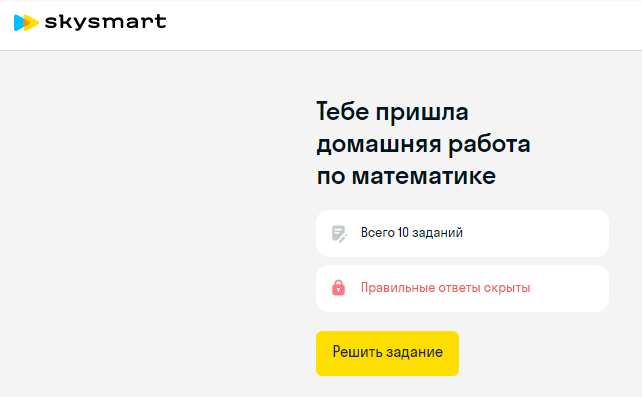 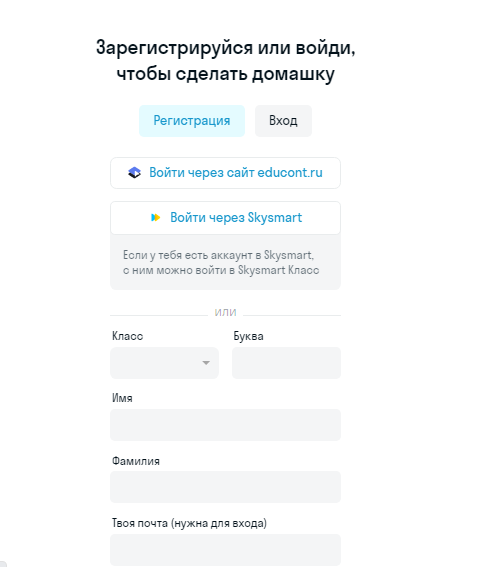 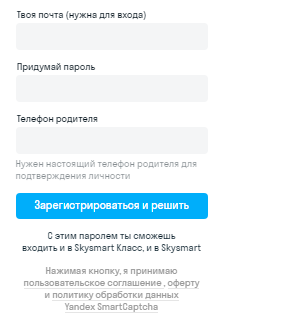 Продвинутые задания Приглашаем к участию в математических олимпиадахДля выполнения заданий олимпиады по математике вам необходимо зайти на образовательную платформу по ссылке: Ссылка: https://mcoip.ru/olimpiada/matematika/5-klass/ 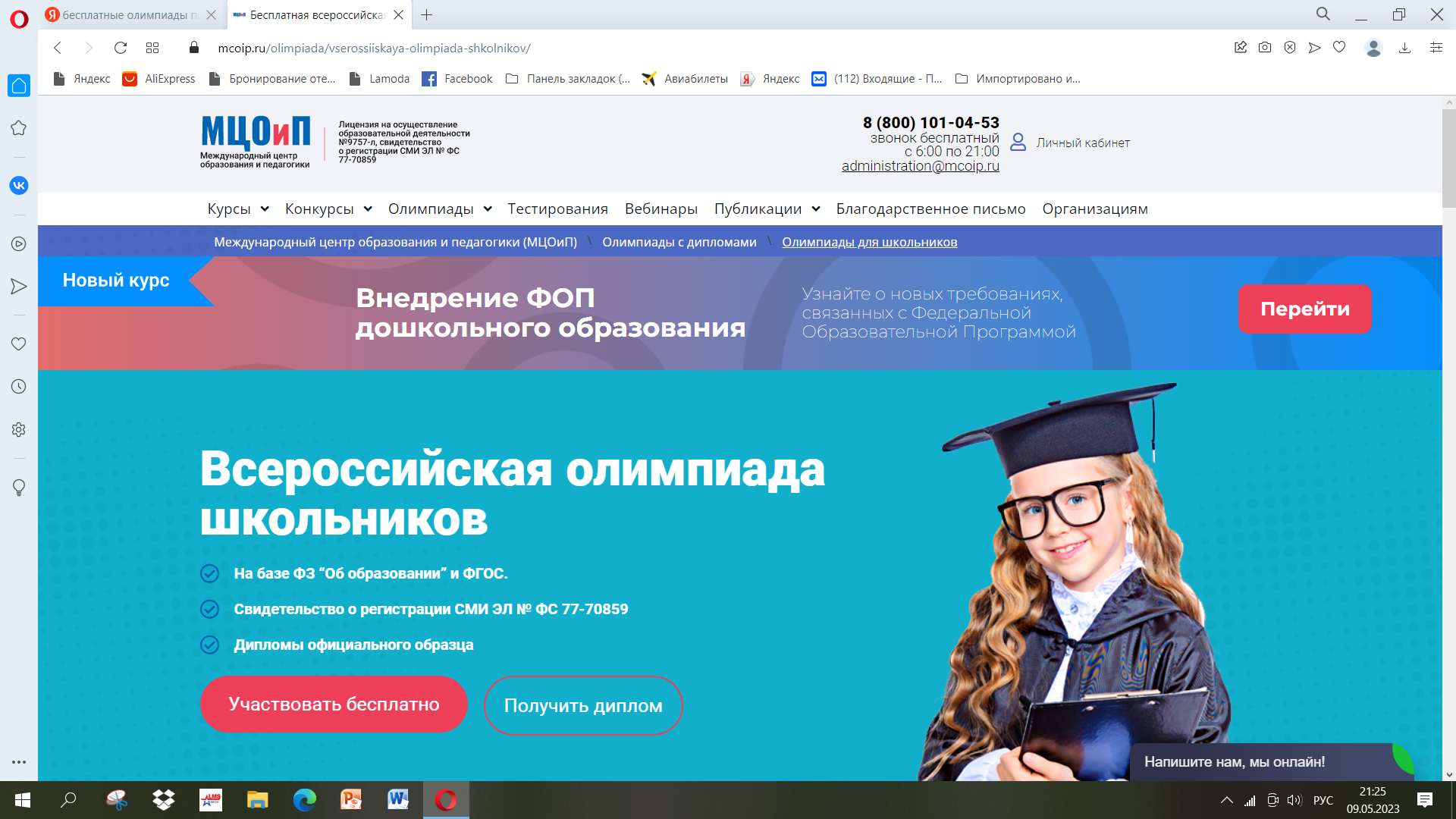 Бесплатные доступы к продвинутому или базовому курсу по олимпиадной математикеСсылка: https://olmath.ru/olimpiad2023 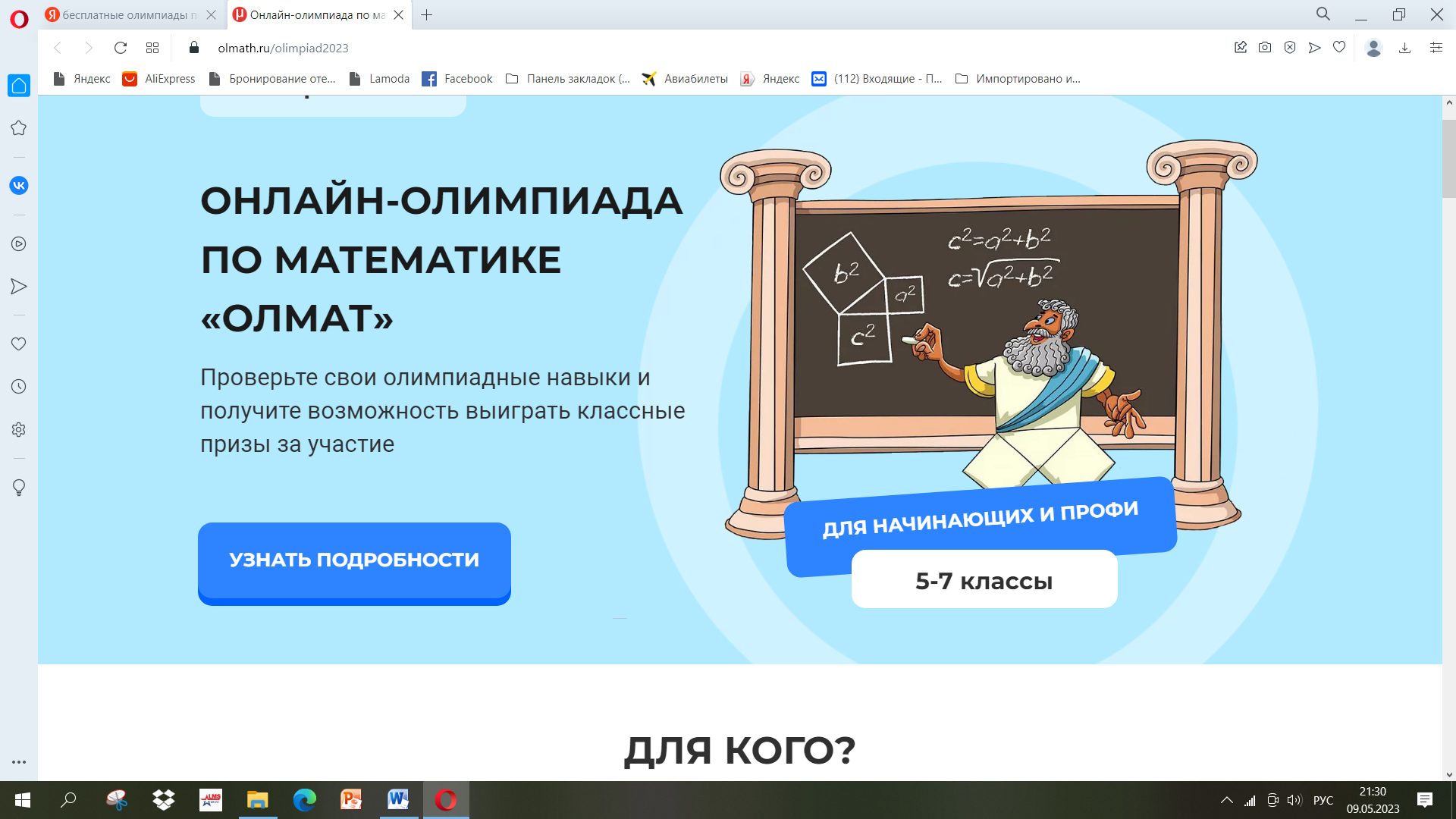 Ссылка: https://solncesvet.ru/olimpiada/po-matematike/matematika-5-klass/ 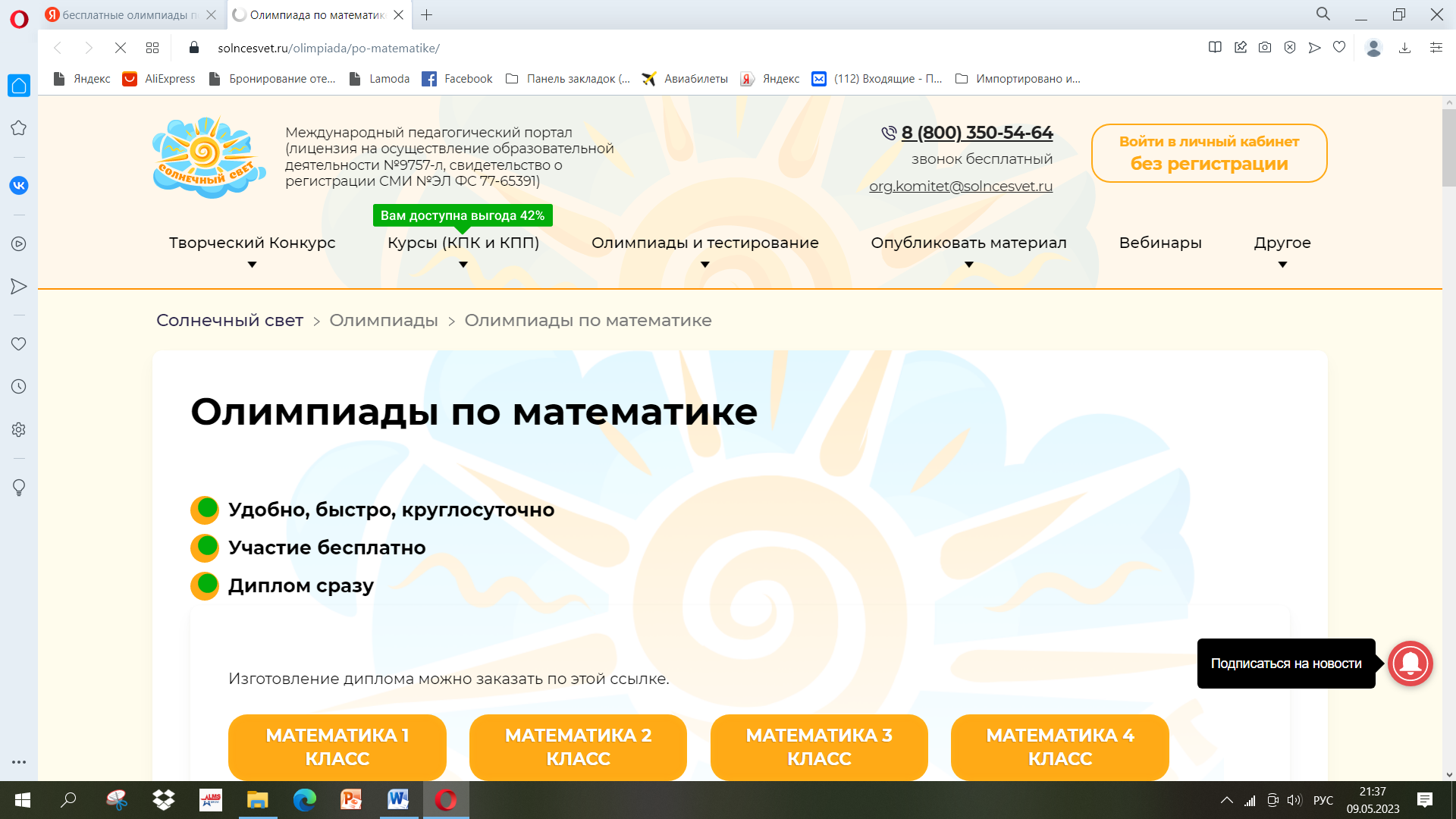 